Инвестиционная площадка № 67-24-08Инвестиционная площадка № 67-24-08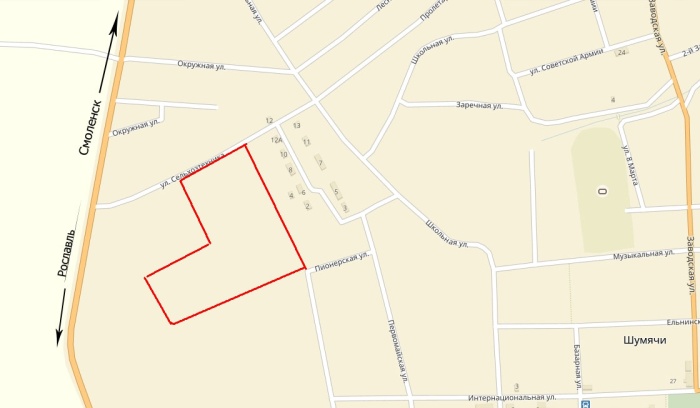 1. Месторасположение:- адрес: Смоленская обл., п.Шумячи, ул. Сельхозтехника, д.1.2. Характеристика участка:- площадь:3,3552 га;- категория земель:  земли населенных пунктов;- приоритетное направление использования: производственная.3. Подъездные пути:- автодорога: автодорога «Обход п. Шумячи» - ул. Сельхозтехника,асфальтобетон,2-х полосная, до 25 тонн,Доступна для грузовиков и дорожной техники;- железная дорога (при наличии): железнодорожная станция «Понятовка» - 7 км.4. Инженерная коммуникация:- газоснабжение:точка подключения  газопровода – 100м от участка (труба диаметром 110 мм.); максимальная мощность 1,5 млн.куб.м/год; сроки осуществления технологического присоединения – 2 месяца(в зависимости от требуемой мощности),  ориентировочная стоимость технологического присоединения к газовым сетям 2 млн. рублей (за 1 км.);- электроснабжение: точка подключения на  участке (ПС «Шумячи» ВЛ-1004.) – 50м;  сроки осуществления технологического присоединения – 2 месяца (в зависимости от требуемой мощности), максимальная мощность – 200 кВт, ориентировочная стоимость технологического присоединения  50т ыс. руб.;- водоснабжение: точка подключения водоснабжения  на участке (труба диаметром- 100мм); сроки осуществления технологического присоединения – 2 месяца(в зависимости от планируемой величины необходимой нагрузки), свободная мощность - 7000 куб. м/год, ориентировочная стоимость технологического присоединения водоснабжения –– 1287 руб./п.м.(для диаметра трубы 20мм)           5. Условия приобретения:- выкуп: 709261 руб.;- аренда: 0,38 руб./ кв.м.